PurposeThe objective of the American Nuclear Society (ANS) Student Chapter at Excelsior College is to promote the advancement of science and engineering relating to nuclear and allied sciences and arts. A focus of the ANS Student Chapter is to increase public awareness of the benefits of nuclear technology and its place in our future. Our Student Chapter also promotes attendance at national conferences to bring together students from around the country to foster interaction and present information on the latest technology in the field.Webpage:https://www.excelsior.edu/programs/technology/american-nuclear-society/https://www.excelsior.edu/programs/technology/american-nuclear-society/section-officers/Date/Time: Thursday, June 2nd, 2022 | 3:00 PM – 3:45 PMLocation: American Nuclear Society Student Chapter https://excelsior.zoom.us/j/3011770235One tap mobile+16468769923,,3011770235# US (New York)+13126266799,,3011770235# US (Chicago)Dial by your location        +1 646 876 9923 US (New York)        +1 312 626 6799 US (Chicago)        +1 301 715 8592 US (Washington DC)        +1 346 248 7799 US (Houston)        +1 669 900 6833 US (San Jose)        +1 253 215 8782 US (Tacoma)Date/Time: Thursday, June 2nd, 2022 | 3:00 PM – 3:45 PMLocation: American Nuclear Society Student Chapter https://excelsior.zoom.us/j/3011770235One tap mobile+16468769923,,3011770235# US (New York)+13126266799,,3011770235# US (Chicago)Dial by your location        +1 646 876 9923 US (New York)        +1 312 626 6799 US (Chicago)        +1 301 715 8592 US (Washington DC)        +1 346 248 7799 US (Houston)        +1 669 900 6833 US (San Jose)        +1 253 215 8782 US (Tacoma)AgendaWelcome – Kamyar Pashayi, NUC Faculty Program DirectorIntroduction of Mr. David Hoffman & Mr. Sean Riley – Kamyar PashayiPresentation of Webinar (How to obtain a Senior Reactor Operator License) by Mr. David Hoffman & Mr. Sean Riley Q & A w/ Mr. David Hoffman & Mr. Sean RileyClosing Remarks and Notes of Thanks – Kamyar PashayiWelcome – Kamyar Pashayi, NUC Faculty Program DirectorIntroduction of Mr. David Hoffman & Mr. Sean Riley – Kamyar PashayiPresentation of Webinar (How to obtain a Senior Reactor Operator License) by Mr. David Hoffman & Mr. Sean Riley Q & A w/ Mr. David Hoffman & Mr. Sean RileyClosing Remarks and Notes of Thanks – Kamyar PashayiinviteesStudentsAlumniFAC and IAC membersFaculty membersRules for our JourneyWork for the common good and shared success.Listen as an ally – listen, listen, listen, and engage.Link to others’ ideas, thoughts, and feelings – give energy back.Lean into discomfort – be willing to challenge self and others.Be conscious of the needs of all attendees at the meeting and also ensure that the specific needs of those working at a distance are fully accommodated.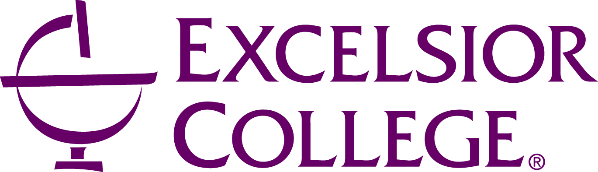 